Escola Secundária Dr. Manuel Fernandes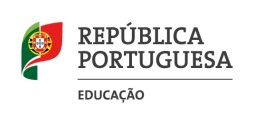 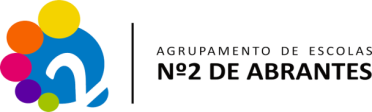 PORTUGUÊS – 12º ANO 2017/2018FICHA DE TRABALHO – Deíticos Lê atentamente o seguinte texto:Sexta feira, 11Aqui estou eu, meu amigo. Tão assíduo como a chuva no boletim meteorológico para os Açores. Aqui e agora, hic et nunc, digo para que apareça sublinhado a vermelho no ecrã do computador, para que fique claro que isto é estragar o meu latim… Mas o mais certo é deixar-me, hoje como ontem, calma e displicentemente, adormecer neste deserto de ideias… Voltei. Ocorreu-me que se olhasse pela janela, de olhos fechados, seria capaz de escrever: Teus seios nusApressados passam crusNa atracção da bruma. Pois. Só falta a bruma… e o resto. E hoje não me apetece sonhar. Sousa Rutra, Coisas deste Livro  Assinala a hipótese de leitura correta: O segmento “Aqui estou eu meu amigo” indiciaMarcas de referência deítica distinta.Marcas de referência deítica pessoal.Marcas de referência deítica espacial.Na expressão “Aqui e agora” utilizam-se marcas de referência deíticaTemporal relacionada com um tempo simultâneo à situação de enunciação.Temporal e espacial, relacionadas com um tempo simultâneo à situação de enunciação. Espacial relacionada com um tempo simultâneo à situação de enunciação. Na expressão “Hoje como ontem” utiliza-se uma marca deítica temporal relacionada com Uma atitude existencial de voluntarismo criativo.Uma atitude existencial de vazio criativo. A identificação do tempo a nível do discurso. A expressão deítica “neste deserto de ideias” indicia A distância do “deserto” relativamente ao sujeito da enunciação.A anterioridade temporal face ao momento de produção do discurso. A proximidade do “deserto” relativamente ao sujeito da enunciação.Transcreve do texto um exemplo de referência deíticaPessoal de determinação possessiva.Pessoal visível numa forma pronominal.Temporal coincidente com “Voltei”. Relê a seguinte frase “Ocorreu-me que se olhasse pela janela, de olhos fechados, seria capaz de escrever”. Transforma a frase de modo a que: As referências deíticas sejam substituídas por uma terceira pessoa plural. Reflita uma situação em que o enunciado marca a presença de um interlocutor.  